THEO SCHULZBEWERBUNGFür eine Traineestelle im Bereich Controlling & Financebei der Unternehmensgruppe SchwarzKONTAKTBreite Straße 21 | 42657 Solingen0152 / 123 456 89theo.schulz@mail.comANLAGENAnschreiben, Lebenslauf, ZeugnisseUnternehmensgruppe Schwarz Helga BaumAllee der Kosmonauten 10410258 BerlinBerlin, 01.01.2020Bewerbung für eine Traineestelle im Bereich Controlling & FinanceSehr geehrte Frau Baum, 

meine berufliche Perspektive sehe ich bei Ihnen, dem Weltmarktführer im Bereich Gesundheit und Ernährung, und möchte daher meine Chance nutzen, mich bei Ihnen im Bereich Finance & Controlling zu bewerben. Ich würde mich freuen, gemeinsam mit Ihnen die Zukunft zu gestalten – sind auch Sie bereit dafür? 

Derzeit befinde ich mich in der Abschlussphase meines Masterstudiums in Finance & Accounting an der Technischen Universität in Berlin und schreibe meine Masterarbeit über das Thema „Anwendung von Kapitalmarktmodellen in KMUs: Vor- und Nachteile“. Bereits in meinem Bachelor-Studium habe ich mich ausführlicher mit zahlenlastigen Themen im Unternehmensumfeld beschäftigt und mich mit dem Controlling als Maßnahme zur Koordination der Unternehmensführung intensiv auseinandergesetzt. Im Rahmen eines Auslandssemesters an der SGH Warsaw School of Economics in Polen habe ich neben dem Aufbau internationaler Kontakte meinen englischen und polnischen Wortschatz ausbauen und festigen können. Der Umgang mit Zahlen und Tabellen in jeglicher Form liegt mir schon seit den ersten Matheolympiaden zu Schulzeiten im Blut. 

Während meines Praktikums bei der Wirtschaftsprüfungsgesellschaft PwC in Berlin habe ich meine Excel-Fähigkeiten bei der internen Aufbereitung und Analyse von Datensätzen und einem zusätzlichen Kurs „Tabellenkalkulation für Fortgeschrittene“ intensiviert. 

Zum Ausgleich genieße ich, wann immer die Zeit ist, die Natur, meistens bei einer ausgiebigen Tour mit dem Mountainbike oder bei einer Wanderung durch die Berge. Uns verbindet somit nicht nur die Liebe zu Zahlen, sondern auch die Leidenschaft für Gesundheit: Viel Bewegung für ein gutes Körpergefühl sowie ein ausgewogener Lebensstil sind mir sehr wichtig. 

Ich freue mich, wenn ich als neues Teammitglied die Unternehmensgruppe Schwarz mit meinen Kenntnissen und Fähigkeiten im Bereich Finance & Controlling bereichern kann. Für ein persönliches Gespräch stehe ich Ihnen jederzeit gern zur Verfügung. 
Mit besten Grüßen
[Unterschrift]
LEBENSLAUFPersönliche Angaben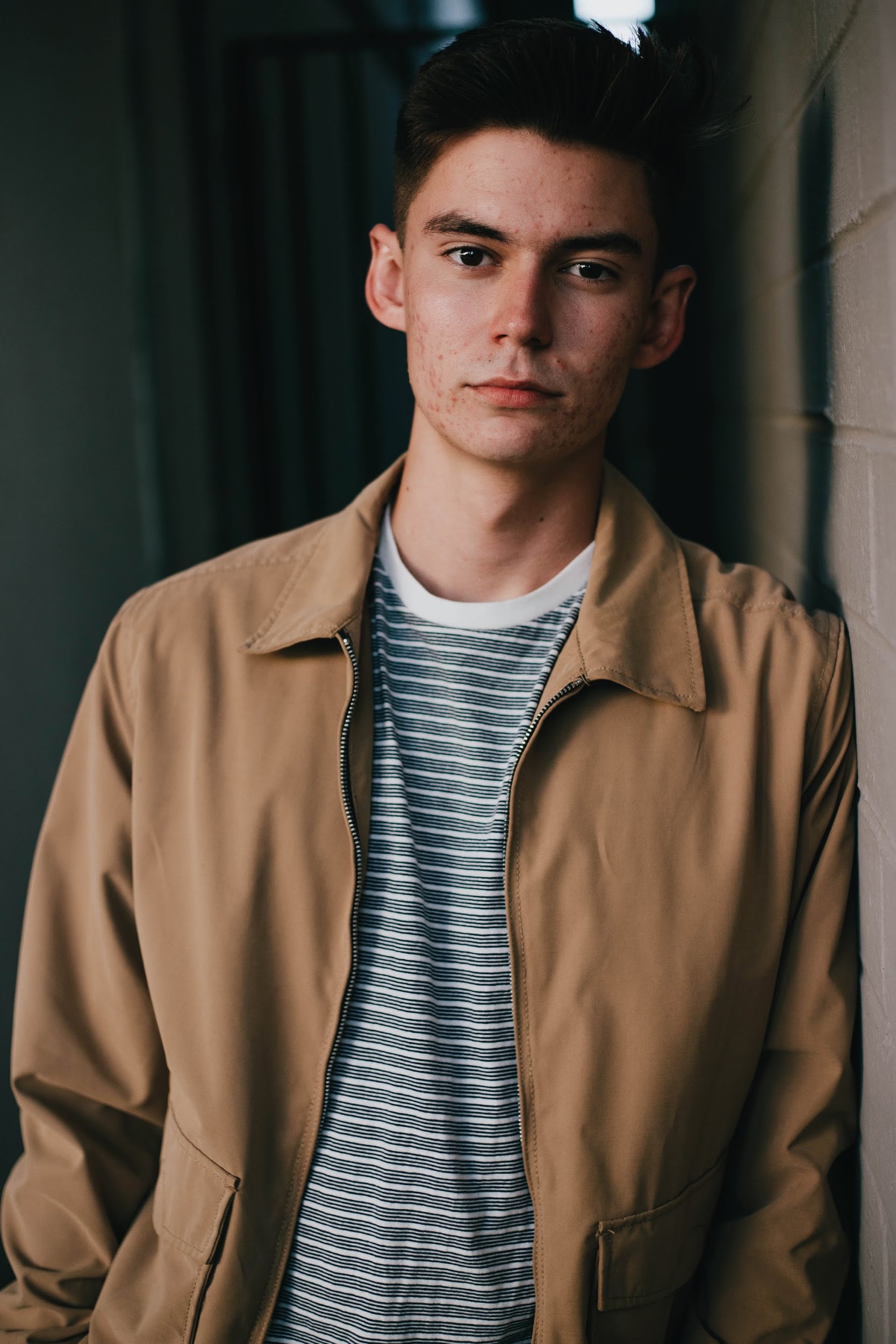 Name					Theo Schulz Geburtsdatum				19.04.1997Anschrift				Breite Straße 21					42697 SolingenTelefonnummer			0152/123 456 89E-Mail-Adresse				theo.schulz@mail.comBildungsweg09/2018 - heute	Master of Finance & Accounting an der Technischen Universität in Berlin
09/2015 – 08/2018	Bachelor of Science an der Technischen Universität in Berlin (Note: 1,6 | Bachelor-Thesis: „Controlling als Maßnahme zu Koordination der Unternehmensführung“)
09/2016– 03/2017	Auslandssemester im 3. Semester BA-Studium an der SGH Warsaw School of Economics (Polen)08/2009 – 06/2015			Max-Planck-Gymnasium in Berlin (Abiturnote: 1,8)
Praktische Erfahrung01/2018 - heute	Werkstudent bei der KPB Bank in Berlin im Bereich Rechnungswesen
04/2016 – 06/2016	Pflichtpraktikum im 2. Semester BA-Studium bei PwC Wirtschaftsprüfungsgesellschaft in BerlinBesondere KenntnisseEDV					Grundkenntnisse in MS Office
Sprachen				Deutsch: MutterspracheEnglisch: fließend in Wort und SchriftPolnisch: gutLatein: LatinumSonstigesHobbys					Mountainbiking, Wandern, Reisen
